 Girl Power! How Young Women Impacted the Holocaust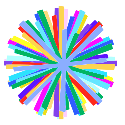 Faye SchulmanIn your own words describe Faye Schulman.Why do you think she stood up for others?What would you do in a similar situation?Girl Power! How Young Women Impacted the HolocaustCorrie Ten BoomIn your own words describe Corrie Ten Boom.Why do you think she stood up for others?What would you do in a similar situation?